PROCEDIMIENTO: AVALÚOS DE BIENES INMUEBLES DE LAS ENTIDADES CONTROLADAS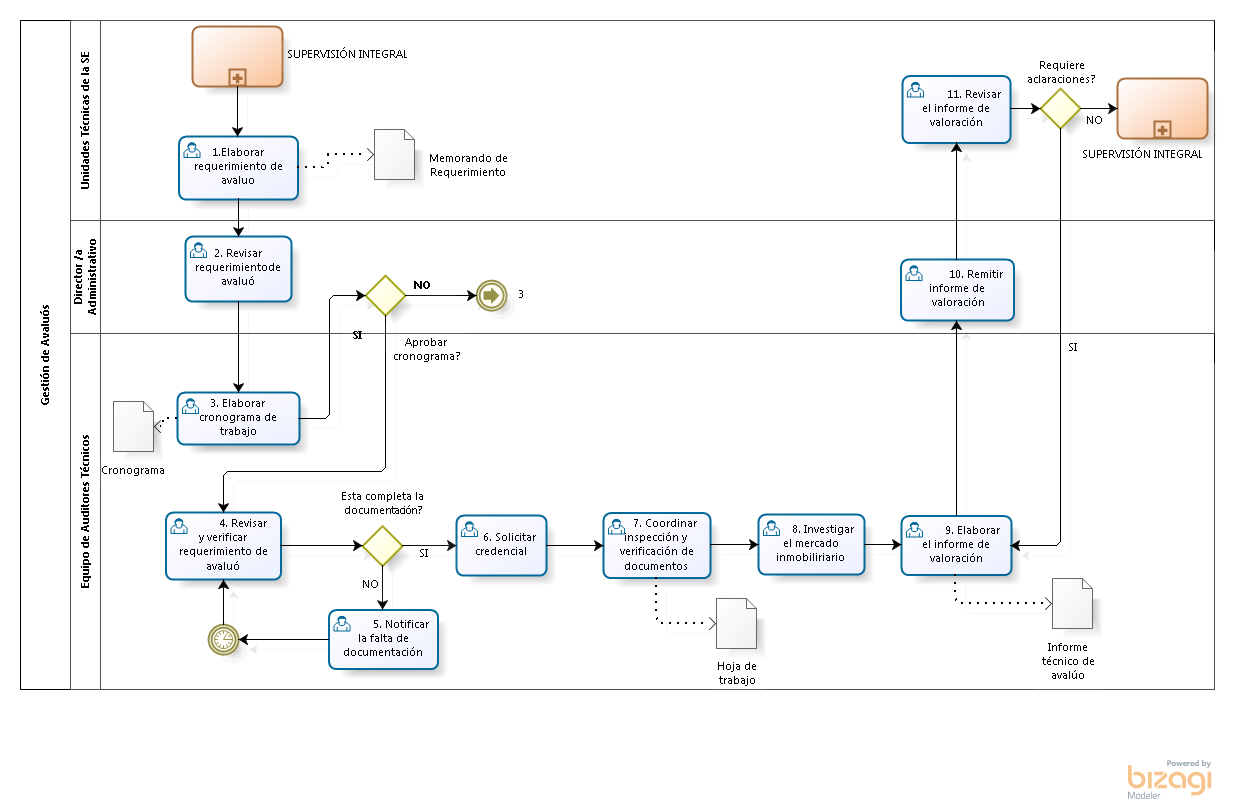 